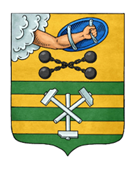 ПЕТРОЗАВОДСКИЙ ГОРОДСКОЙ СОВЕТ11 сессия 29 созываРЕШЕНИЕот 16 сентября 2022 г. № 29/11-161О награждении Почетной грамотой Петрозаводского городского Совета Петрушиной В.П.В соответствии с пунктом 7 Положения «О Почетной грамоте Петрозаводского городского Совета», утвержденного Решением Петрозаводского городского Совета от 17.12.2002 № XXIV/XXX-400, на основании ходатайства администрации муниципального бюджетного образовательного учреждения дополнительного образования Петрозаводского городского округа «Детская хоровая школа» Петрозаводский городской СоветРЕШИЛ:Наградить Почетной грамотой Петрозаводского городского Совета Петрушину Викторию Петровну, заместителя директора по административно-хозяйственной части, преподавателя класса кантеле муниципального бюджетного образовательного учреждения дополнительного образования Петрозаводского городского округа «Детская хоровая школа», за высокий профессионализм в работе, педагогическое мастерство, успехи в организации и совершенствовании образовательного процесса, многолетний плодотворный труд и личный вклад в разработку учебных программ, а также высокие результаты по формированию современной материальной базы школы и комфортной среды для дополнительного образования подрастающего поколения Петрозаводского городского округа.ПредседательПетрозаводского городского Совета                                             Н.И. Дрейзис